I STACJA „OGRODY”STANISŁAW SKARSZEWSKI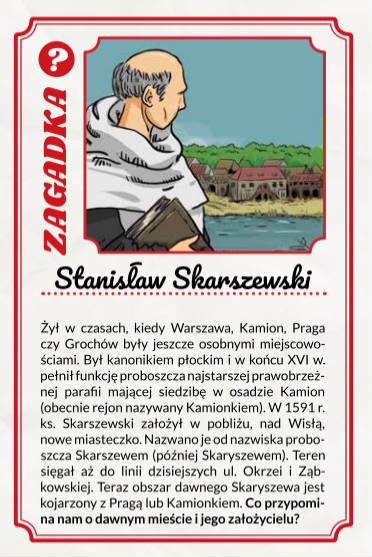 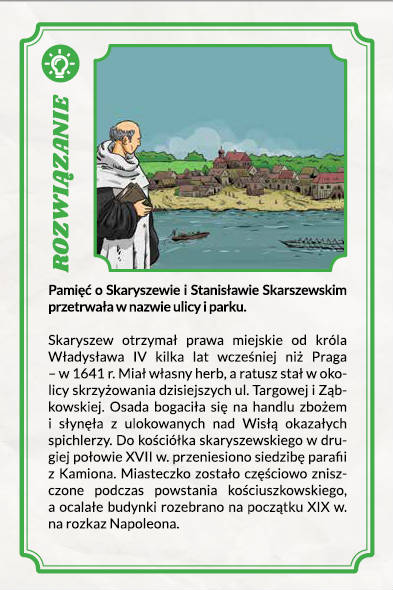 FRANCISZEK SZANIOR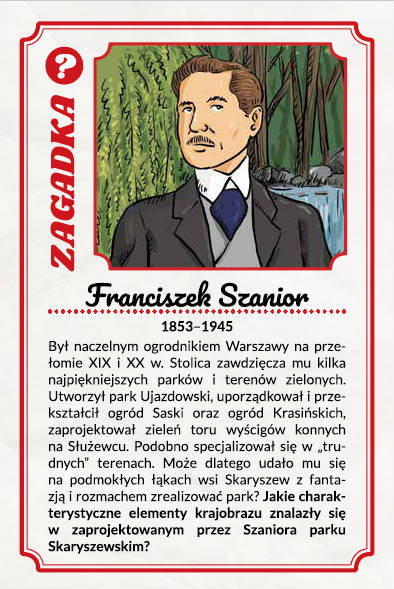 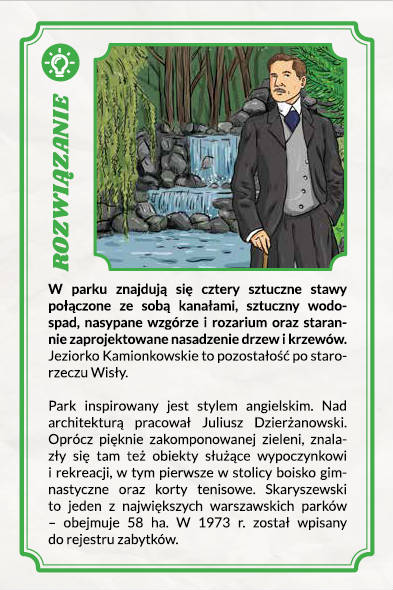 WITOLD ZAJDEL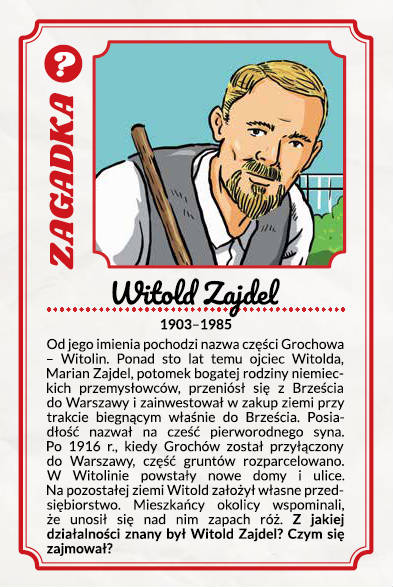 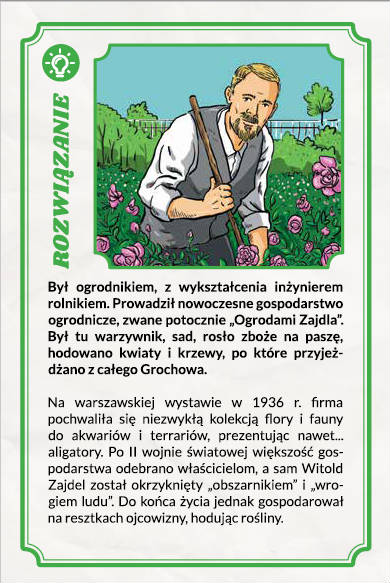 